ТЕХНИЧЕСКОЕ ЗАДАНИЕна выполнение работ по усилению фундаментов зданий, попадающих в 30 метровую зону возможного влияния в рамках проекта реконструкции производственных корпусов бывшей табачной фабрики  «Нево–Табак» с целью приспособления для современного использования (многоквартирный жилой комплекс «Олимпия») на земельном участке по адресу: Санкт-Петербург, Клинский проспект 25Стадия 1 -на период демонтажа зданий  по адресу: Клинский проспект, д.25, лит. В, БГ, ДЕ (за исключением фасадной стены) Обособленное подразделение ООО «КЕСКО»в г. Санкт-Петербург_________________________________________190013, г. Санкт-Петербург, Клинский пр., д. 25т. +7 (812) 622-03-62ф. +7 (812) 622-03-631.Обоснование для paботыДоговор, Проектная документация, разработанная ООО «Бюро экспертизы и совершенствования проектных решений»  (ООО «БЭ и СПР»)2.ЗастройщикOOО «Клинский 25»3.Технический ЗаказчикООО «КЕСКО»4.Наименование Подрядчика, СРООпределяется конкурсом5.Объект г. Санкт-Петербург, Адмиралтейский район, д. 25, лит Д по Клинскому пр.д. 9, лит. Б по Бронницкой улд. 9, лит. С по Бронницкой улд. 23, лит. А по Клинскому прд. 23, лит. В по Клинскому пр.д. 38, лит. Г по Московскому пр.д. 25, лит. А (дворовые флигели) по Клинскому пр.д. 21, лит. А по Клинскому пр.д. 13/19, лит. А по Бронницкой ул.6.ЦельОбеспечения сохранности исторических зданий, попадающих в зону риска техногенных факторов и непосредственно примыкающих к строительной площадке на период выполнения демонтажных работ (стадия 1).7.Стадии выполнения работВыполнение работ предполагает две стадии:Стадия 1 – усиление тела фундаментовСтадия 2 – инъецирование контактной зоны “фундамент - основание”8.Этапы выполнения работОпределяются графиком выполнения работ по зданиям во взаимодействии с подрядчиком, выполняющим работы по демонтажу зданий.9.Состав работ9.1.Здание по адресу: д. 25, лит Д по Клинскому пр., СПб (фасадная стена по Бронницкой улице)Год постройки здания литера Д – 1881 год.Здание кирпичное с подвалом. Длина обследуемого здания в осях “А - К”– 32,6 м, ширина в осях “4 - 9” – 28,4 м. Высота здания от планировочной отметки земли до уровня карниза – 22,4 м. Конструктивная система обследуемого здания литера Д каркасно-стеновая. Фундаменты под наружными и внутренними несущими и самонесущимистенами – ленточные бутовые на естественном основании. Глубина заложения фундамента относительно уровня пола подвала 700мм, а снаружи здания относительно поверхности дворового асфальтового покрытия – 2100мм.Проектная документация:Том 2. Часть 1. Усиление фундаментов фасадной стены здания поадресу: г. Санкт-Петербург, Клинский пр., д. 25, литера Д, попадающейв 30 метровую зону возможного влияния работ по демонтажу зданийлит. В, БГ, ДЕ д. 25 по Клинскому пр.9.2.Здание по адресу: д. 9, лит. Б по Бронницкой ул, СПбДвухэтажное здание без подвала. Здание построено в 1882 г. Конструктивная схема здания — стеновая с несущими продольными и поперечными стенами из красного полнотелого кирпича. Фундаменты ленточные, бутовые. Глубина заложения - 2,1 м от поверхности.Проектная документация:Том 3. Усиление фундаментов здания по адресу:г. Санкт-Петербург, Бронницкая ул., д. 9, литера Б, попадающего в30 метровую зону возможного влияния работ по демонтажу зданий лит.В, БГ, ДЕ д. 25 по Клинскому пр.9.3.Здание по адресу: д. 9, лит. С по Бронницкой ул, СПбОдноэтажное здание без подвала. Здание построено в 1882 г. Конструктивная схема здания — стеновая с несущими продольными и поперечными стенами из красного полнотелого кирпича. Фундаменты ленточные, бутовые. Глубина заложения — 2,1 м от поверхности.Проектная документация:Том 4. Усиление фундаментов здания по адресу:г. Санкт-Петербург, Бронницкая ул., д. 9, литера С, попадающего в 30метровую зону возможного влияния работ по демонтажу зданий лит. В,БГ, ДЕ д. 25 по Клинскому пр.9.4.Здание по адресу: д. 23, лит. А по Клинскому пр, СПб3-4 этажное здание с подвалом, чердаком и мансардой. Здание построено до 1917 г.Конструктивная схема здания — стеновая с несущими продольными и поперечными стенами из красного полнотелого кирпича. Фундаменты ленточные, бутовые. Глубина заложения - 2,5 - 2,7 м от поверхности.Проектная документация:Том 5. Часть 1. Усиление фундаментов здания по адресу:г. Санкт-Петербург, Клинский пр., д. 23, литера А,попадающего в 30 метровую зону возможного влияния работ подемонтажу зданий лит. В, БГ, ДЕ д. 25 по Клинскому пр.9.5.Здание по адресу: д. 23, лит. В по Клинскому пр., СПбДворовой флигель, пристроенный к д. 23, лит. А. Здание построено до 1917 г. Конструктивная схема здания — стеновая с несущими продольными и поперечными стенами из красного полнотелого кирпича. Фундаменты ленточные, бутовые. Глубина заложения - 2,5 - 2,7 м от поверхности.Проектная документация:Том 6. Часть 1. Усиление фундаментов здания по адресу:г. Санкт-Петербург, Клинский пр., д. 23, литера В, попадающего в30 метровую зону возможного влияния работ по демонтажу зданий лит.В, БГ, ДЕ д. 25 по Клинскому пр.9.6.Здание по адресу: д. 38, лит. Г по Московскому пр. СПбДвухэтажное здание, без подвала с чердаком. Здание построено до 1917 г. Конструктивная схема здания - стеновая с несущими продольными и поперечными стенами из красного полнотелого кирпича. Фундаменты ленточные, бутовые, по песчаной подушке. Глубина заложения - 1,5 м от поверхности.Проектная документация:Том 7. Часть 1. Усиление фундаментов здания по адресу:г. Санкт-Петербург, Московский пр., д. 38, литера Г, попадающего в 30метровую зону возможного влияния работ по демонтажу зданий лит. В,БГ, ДЕ д. 25 по Клинскому пр.9.7.Здание по адресу: д. 25, лит. А (дворовые флиг.) по Клинскому пр., СПбБывшее  здание  заводоуправления  товарищества  табачной  фабрики  "А.Н. Шапошников и Ко», являющееся объектом культурного наследия, фасадом выходит на Клинский пр. Здание 5-этажное, без подвала, с чердаком, построено в 1898 г. Пристроенные дворовые флигели не относятся к объектам культурного наследия, проектом предусматривается их реконструкция с включением с состав вновь возводимого многоэтажного жилого дома.Конструктивная схема зданий — стеновая с несущими продольными и поперечными стенами из красного полнотелого кирпича. Фундаменты ленточные, бутовые. Глубина заложения - 2,5 - 2,7 м от поверхности.Проектная документация:Том 9. Усиление фундаментов здания по адресу:г. Санкт-Петербург, Клинский пр., д. 25, литера А (дворовые флигели),попадающего в 30 метровую зону возможного влияния работ подемонтажу зданий лит. В, БГ, ДЕ д. 25 по Клинскому пр.9.8.Здание по адресу: д. 21, лит. А по Клинскому пр., СПб4-5-этажное здание с подвалом и чердаком. Здание построено до 1917 г. Конструктивная схема здания — стеновая с несущими продольными и поперечными стенами из красного полнотелого кирпича. Фундаменты ленточные, бетонные и бутовые. Глубина заложения - 2,6 м от поверхности.Проектная документация:Том 10. Часть 1. Усиление фундаментов здания по адресу:г. Санкт-Петербург, Клинский пр., д. 21, литера А, попадающего в 30метровую зону возможного влияния работ по демонтажу зданий лит. В,БГ, ДЕ д. 25 по Клинскому пр.9.9.Здание по адресу: д. 13/19, лит. А по Бронницкой ул., СПб6-7-этажное здание с подвалом, чердаком и мансардой. Здание построено в 1903 г.Конструктивная схема здания — стеновая с несущими продольными и поперечными стенами из красного полнотелого кирпича. Фундаменты ленточные, бутовые и кирпичные. Глубина заложения - 2,6  - 2,85 м от поверхности.Проектная документация:Том 11. Часть 1. Усиление фундаментов здания по адресу:г. Санкт-Петербург, Бронницкая ул., д. 13/19, литера А, попадающего в30 метровую зону возможного влияния работ по демонтажу зданий лит.В, БГ, ДЕ д. 25 по Клинскому пр.10.Особые условия.Перечень исходных данных, предоставляемых Заказчиком:Проектная документацияОтчет об инженерно-геологических изысканий площадки строительства;Материалы обследования окружающей застройки, попадающей в тридцатиметровую зону влияния;Геотехническое обоснование на период демонтажа;Генеральный план, совмещенный с инженерными коммуникациями. 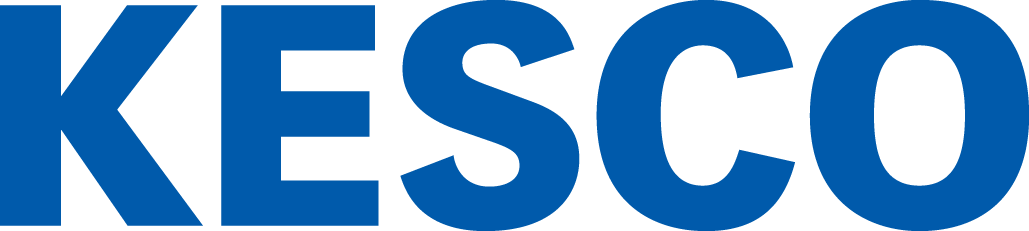 